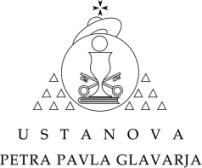 Poročilo o delu Odbora za dodeljevanje socialnih pomoči pri UPPG Komenda v letu 2016Preko celega leta je tedensko potekalo razdeljevanje hrane pomoči potrebnim občanom. Skupaj  je bilo opravljenih 350 prostovoljnih ur. Sodelovalo je 11 prostovoljcev. Redno pomoč v dobrinah je prispevalo skupno 15 dobrotnikov, tako posameznikov kot podjetij. V 2016 se je obisk nekoliko zmanjšal, 730 obiskov (2015 = 792, 2014 = 853 obiskov, 2013 = 835 obiskov). Obiskovalo nas je 27 posameznikov. Povprečno nas je obiskovalo 14 posameznikov na teden.Vsakič so uporabniki prejeli sadje in zelenjavo, ki ju je darovala kmetija Burger in sicer tako, da sta Olga Hace in Nataša Prezelj tedensko prebirali sadje in zelenjavo. V  trimesečnem razdobju smo prejemali donacijo podjetja Lidl, ki je darovalo osnovne prehranske izdelke (moko, riž, testenine, mleko, sladkor, čaj), pa tudi sladkarije, kavo, pijačo in druge artikle.Pekarna Hrovat nam je vsakotedensko darovala kruh, kmetiji Jamšek in Križman mleko, podjetje Nektar Natura sokove in juhe, Roman Kosirnik je brezplačno opravljal prevoze, Gostilna Čubr in kmetija Ovsenik (Predoslje) je darovala občasno in še nekaterih občanov in drugih posameznikov. Skupna ocenjena vrednost živil v letu 2016je bila 5.620€.Na pobudo deklice so v vrtcu Peter Pan iz Kamnika v dveh skupinah pripravili za prevzemnike paketov živil novoletna darila. Zahvaliti se želimo tudi zakonskemu paru, ki je odstopil lastne prostore za shranjevanje živil.Občina in OŠ Komenda Moste omogočata, da se delitev živilskih paketov more izvajati v prostorih telovadnice v Komendi.Veseli nas, da otroci in odrasli razumejo, da je dajati bolj osrečujoče kot kopičiti in da preprosta pozornost sproži trajno valovanje dobrega.VSEM HVALA! Glede na odzive ljudi, ki so prihajali po živila ugotavljamo, da je mnogo ljudi, ki so v stiski in so zelo hvaležni za vsak dar, ki ga prejmejo. Odkrivamo pa tudi pojav skrite revščine. Pomagal pa je tudi mož prostovoljke, ki sicer ni razdeljeval hrane, vendar je pomagal pri shranjevanju in razvozu živil. Oba z ženo sta tudi odstopila prostore za shranjevanje živil, saj v OŠ nismo več imeli možnosti shranjevanja živil.Odbor se je srečal na eni seji, ko je odpiral in presojal upravičenost denarne pomoči, glede na razpis z rokom v januarju 2016. Ustanova je tako, na predlog odbora pokrila 1.640€ stroškov petim ekonomsko prikrajšanim občanom oz. njihovim družinam. Plačala jim je položnice za osnovne dobrine, kot so elektrika, voda, odvoz smeti, skupni stanovanjski stroški in podobno. Prostovoljci odbora so pomagali tudi pri organizaciji prireditev Ustanove: njihovo povezovanje in priprava pogostitev. Odbor išče nove prostovoljce, nove donacije, sprašuje se, kako prikrajšanim učinkovito pomagati, da bi postali bolj samostojni. Menja je, da bi z več sodelovanja med karitativnimi društvi na območju občine Komenda mogli doseči večji sinergijski učinek.	Predsednica odbora za dodeljevanje socialne pomočiHelene Drolc